					          ТомскОб итогах реализации городской программы «Учимся жить вместе»в 2019-2020 учебном году	Согласно плана мероприятий департамента образования на 2019-2020 учебный год в рамках городской программы воспитания и дополнительного образования «Учимся жить вместе» проведено 12 мероприятий. Мероприятия были организованы для: педагогов; команд обучающихся младшего звена; команд обучающихся среднего и старшего звеньев ОУ г. Томска в Доме детства и юношества «Факел». Педагогами ДДиЮ «Факел» были разработаны и проведены игровые, конкурсные мероприятия, обучающие семинары, научно-практические конференции. В мероприятиях программы приняли участие 530 чел. Из них: начальная школа – 370 чел., средняя школа -130 чел. старшая школа -  30 чел.: Всего в Программе приняли участие 53 команды из 29 образовательных учреждения города Томска и Томский района: МБОУ школа-интернат №1, МБОУ Академический лицей им. Г.А. Псахье, Гуманитарный лицей, Гимназии №18, 26, 29, 55, ЧОУ гимназия «Томь», МАОУ СОШ №11,12, 16,19, 22, 27, 28, 32, 35,37, 41, 44, 46, 50, 51, 54, 58, МАОУ СОШ №33, «Зональненская СОШ», МБОУ ДО ДДиЮ «Факел».На протяжении всего учебного года команды участвовали в творческих конкурсных этапах, каждый из которых направлен на формирование толерантных отношений между представителями разных национальностей через знакомство с традициями и образцами культурного наследия народов России: кругосветка для младшего школьного возраста «Шагаем вместе по стране», квест для среднего школьного возраста «Томск – минувших лет живая память», quiz (Квиз) «Единство в многообразии» для старшего школьного возраста, конкурс проектов для начального школьного возраста «Традиции национальной культуры», научно-практическая конференция «Культура и традиции народов России», семинары для педагогов и школьников, конкурс прикладного творчества «Сотворение» и дистанционный конкурс «Народная мозаика» для среднего и младшего школьного возраста Некоторые из заявленных конкурсных мероприятий прошли в дистанционной форме из-за пандемии коронавируса.Все мероприятия были разбиты на три подгруппы, с учетом возраста обучаемых (начальная, средняя и старшая школа).  Педагогами ДДиЮ «Факел» были разработаны и проведены игровые программы, командные конкурсы и мероприятия, обучающие семинары, научно-практические конференции.На каждом конкурсном этапе были определены и награждены дипломами победители и отмечены сертификатами участники. Результаты каждого конкурсного этапа зафиксированы на странице Программы «Учимся жить вместе» на сайте Учреждения. На основании вышеизложенногоПРИКАЗЫВАЮ:Наградить дипломами департамента образования команды победителей программы «Учимся жить вместе»:1 место Команда «Капитошки», 3каппа, МБОУ Академический лицей им. Г.А. Псахье, Синюткина Марина ВладимировнаКоманда «Радуга», МАОУ «Зональненская СОШ» Томского района, 2 А, Сердюкова Тамара АнатольевнаКоманда «Мы вместе», МАОУ СОШ № 16 школа 2 б класс Крылова Ирина ФаритовнаКоманда «Радуга», МАОУ СОШ № 28, 2 класс «А», Киселева Лариса НасибулловнаКоманда «Апельсинки», МАОУ СОШ №28, 4 Б, Прахт Елена ВасильевнаКоманда «Непоседы», МАОУ СОШ №58, 4е, Мордовина Галина ВикторовнаКоманда «Ровесник», МБОУ Академический лицей 7 йота, Золотарева Оксана Александровна«Звездочки», МБОУ школа – интернат №1, 6Б, Ефремова Наталья Андреевна, Беляева Ирина ИвановнаГимназия 55, 6 "Г" "Золотые чемпионы», Рудник Дарья СергеевнаКоманда «Внуки Тояна», МАОУ гимназия №26, 10 б, Канаки Снежана ДмитриевнаКоманда «Лицеисты», Гуманитарный лицей, 9,10 класс, Смалько Анастасия Вадимовна2 место Команда «Комета», 4Г класс, МАОУ «Зональненская СОШ» Томского района, Батурина Валентина ВладимировнаКоманда «Дружные ребята», 4Д класс, МАОУ «Зональненская СОШ» Томского района, Москалева Светлана АлександровнаКоманда «Улыбка» МБОУ СОШ №33, 1кл. Гурьянова Валентина Владимировна Команда «Разноцветная планета», 3 «Д» класса «Зональненская СОШ» Томского района, Корсак Татьяна ИвановнаКоманда «Лучики солнца», МАОУ Заозёрная СОШ №16, 3 «Г», Афанасьева Анжелика АлександровнаКоманда «Ладошки», МАОУ ООШ им. Ворошилова Г.Н. №27 г. Томска; 4 «Б», Сковпень Наталья ЕвгеньевнаКоманда «Радуга», МАОУ СОШ №58, 2 Класс «З», Зименс Светлана ПетровнаКоманда «Молодежь XXI века», МАОУ СОШ № 58 5Е класс, Панкратова Татьяна ВалерьевнаКоманда «СМИД», МАОУ СОШ№50, 8В – класс, Кострыгина Елена Анатольевна3 местоКоманда «Дружба», МАОУ СОШ №19, 6Б, Дедкова Юлия Витальевна Команда «Умники и умницы», МАОУ СОШ №46, 1 «в» класс, Плотникова Дарья ЕвгеньевнаКоманда «Дружные ребята», МАОУ СОШ №44 г. Томска, 4Е класс, Иваненко Анастасия ВалерьевнаМАОУ СОШ №58, г. Томск, 6 А класс, «Бригантина», Рудченко Светлана Леонидовна2 Отметить благодарностями команды-участницыКоманда «Ровесник», МБОУ Академический лицей 7 йота, Золотарева Оксана АлександровнаКоманда «Лицеисты», Гуманитарный лицей, 9,10 класс, Смалько Анастасия ВадимовнаКоманда «Звездочки», МБОУ школа – интернат №1, 6Б, Ефремова Наталья Андреевна, Беляева Ирина ИвановнаКоманда «Знатоки» МБОУ Школа – интернат № 1, 5 Б, Жамбо Надежда ВасильевнаКоманда «Улыбка» МБОУ школа-интернат №1, 1а, Горбикова Ольга Ивановна, Кожемякина Евгения ВладимировнаКоманда «Почемучки» МБОУ Школа – интернат № 1. 1 Б, Афонина Галина ВикторовнаКоманда «Капитошки», 3каппа, МБОУ Академический лицей им. Г.А. Псахье, Синюткина Марина ВладимировнаКоманда «Радуга», МАОУ «Зональненская СОШ» Томского района, 2 А, Сердюкова Тамара АнатольевнаКоманда «Экипаж» МАОУ «Зональненская СОШ» Томского района, 3 «А», Шутова Елена ПетровнаКоманда «Мармеладки» МАОУ «Зональненская СОШ» Томского района, 2Г, Костык Кристина СергеевнаКоманда «Комета», 4Г класс, МАОУ «Зональненская СОШ» Томского района, Батурина Валентина ВладимировнаКоманда «Дружные ребята» МАОУ «Зональненская СОШ» Томского района 4 «Д», Москалева Светлана Александровна	Команда «Разноцветная планета», 3 «Д» класса «Зональненская СОШ» Томского района, Корсак Татьяна ИвановнаКоманда «Озерки» МАОУ СОШ №16, 2 В, Матюшенко Наталья СергеевнаКоманда «Мы вместе», МАОУ СОШ № 16 школа 2 б класс, Крылова Ирина ФаритовнаКоманда «Лучики солнца», МАОУ Заозёрная СОШ №16, 3 «Г», Афанасьева Анжелика АлександровнаКоманда «Дружба» МАОУ СОШ №19, 6 Б Дедкова Юлия Витальевна Команда «Внуки Тояна», МАОУ гимназия №26, 10 б, Канаки Снежана ДмитриевнаКоманда «Ладошки», МАОУ ООШ им. Ворошилова Г.Н. №27 г. Томска; 4 «Б», Сковпень Наталья ЕвгеньевнаМАОУ СОШ №28, 1 "Д", Кузнецова Анастасия ИгоревнаКоманда «Томичи» МАОУ СОШ №28, 1"В", Назаренко Мария АнатольевнаКоманда «Радуга», МАОУ СОШ № 28, 2 класс «А», Киселева Лариса НасибулловнаКоманда «Апельсинки», МАОУ СОШ №28 4 Б, Прахт Елена ВасильевнаКоманда «Лучики солнца» МАОУ СОШ №28, 	Байгулова Ирина ВикторовнаКоманда «Улыбка» МБОУ СОШ №33, 1кл. Гурьянова Валентина Владимировна Команда «Дружба народов» 4 класс «В» МАОУ СОШ №41, Лавринюк Дарья ИгоревнаКоманда «Атас» 4Б МАОУ СОШ №41, Избышева Виктория АлексеевнаКоманда «Семицветик» 1Б класс МАОУ СОШ №41, Гагина Оксана ВикторовнаКоманда «Дружные ребята», МАОУ СОШ №44 г. Томска, 4Е класс, Иваненко Анастасия ВалерьевнаКоманда «Апельсин» МАОУ СОШ №44 г. Томска, 2Д класс, Ломаева Ольга ИгоревнаКоманда «Кот ученый» МАОУ СОШ №44 г. Томска, 3Д класс, Хилькевич Светлана ВладимировнаКоманда «Лучики» МАОУ СОШ №44 г. Томска, 1А класс, Брусницына Наталья Валентиновна Команда «Смайлики» МАОУ СОШ №46, 4 «б» класс, Вертей Елена СергеевнаКоманда «Умники и умницы», МАОУ СОШ №46, 1 «в» класс, Плотникова Дарья ЕвгеньевнаКоманда «Лучики» МАОУ СОШ №46, 4 «А» класс, Иванченко Людмила НиколаевнаКоманда «Дружба» МАОУ СОШ № 50, 5 «А» класс, Козлова Валентина ГермановнаКоманда «СМИД», МАОУ СОШ№50, 8В – класс, Кострыгина Елена АнатольевнаКоманда «Золотые чемпионы», Гимназия 55, 6 "Г", Рудник Дарья СергеевнаКоманда «Радуга», МАОУ СОШ №58, 2 Класс «З», Зименс Светлана ПетровнаКоманда «Содружество» МАОУ СОШ № 58 6 А Команда «Непоседы», МАОУ СОШ №58, 4е, Мордовина Галина ВикторовнаКоманда «Бригантина», МАОУ СОШ №58, г. Томск, 6 А, Рудченко Светлана ЛеонидовнаКоманда «Молодежь XXI века», МАОУ СОШ № 58, 5Е класс, Панкратова Татьяна Валерьевна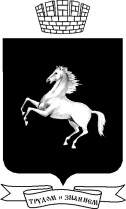 АДМИНИСТРАЦИЯ ГОРОДА ТОМСКАДЕПАРТАМЕНТ ОБРАЗОВАНИЯПРИКАЗАДМИНИСТРАЦИЯ ГОРОДА ТОМСКАДЕПАРТАМЕНТ ОБРАЗОВАНИЯПРИКАЗАДМИНИСТРАЦИЯ ГОРОДА ТОМСКАДЕПАРТАМЕНТ ОБРАЗОВАНИЯПРИКАЗ  от __________№ ______